Publicado en Toronto el 02/05/2024 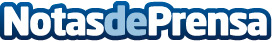 Polaris Renewable Energy declara un dividendo trimestralEse dividendo anunciado ha sido de 0,15 dólares por acción ordinaria en circulaciónDatos de contacto:Polaris Renewable EnergyPolaris Renewable Energy+1 647-245-7199Nota de prensa publicada en: https://www.notasdeprensa.es/polaris-renewable-energy-declara-un-dividendo_5 Categorias: Internacional Finanzas Otras Industrias Sector Energético http://www.notasdeprensa.es